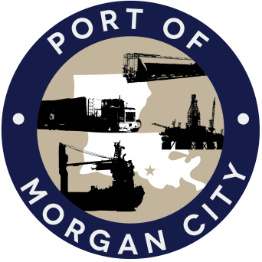 AGENDAMORGAN CITY HARBOR AND TERMINAL DISTRICTRegular Meeting of December 11, 2023 – 5:00 p.m. – 7327 Highway 182Call to Order Roll Call, Invocation and Pledge of AllegianceMinutesRegular Meeting of November 13, 20234.	Finance Report A.	Presentation and discussion of financial reports for November 2023B.	Invoices5.	Guest(s)/Public CommentA.	Corps of Engineers, New Orleans District 	B.	United States Coast Guard6.	Raymond “Mac” Wade - Executive Director’s ReportA.	Consultant – Michael Knobloch, Knobloch Professional Services, LLCB.	Consultant – Charles Brittingham, Cassidy & AssociatesC.	Consultant – Eric Matte, T. Baker SmithD.	Cindy Cutrera, Manager of Economic Development7.	Gerard Bourgeois - Legal Report   8.	New Business9.	Old Business A. 	Discussion and any action on leasing, improvements, maintenance and repairs to facility(ies), including warehouse sprinkler systemB. 	Discussion and any action on Atchafalaya River Channel including dredging/sediment management, equipment purchases, reports, survey services, consulting services, economic study(ies), landowner agreements; right of entry for U.S. Army Corps of Engineers C.  	Discussion and any action on Bulkheading, Drydock, Dredging and Dock Expansion Projects, including agreements, engineering, advertising, construction, payments, change orders and substantial completionD. 	Discussion and any action on Strategic Action Plan and Tariff10.	Election of Officers11. 	Executive Session. Discussion on Youngswood yard failure suit #136,621 versus Providence Engineering & Environmental Group, LLC and Patriot Construction and Industrial, LLC12.	Adjournment			In accordance with the Americans with Disabilities Act, if you need special assistance, please contact Tori Henry at 985-384-0850, describing the assistance that is necessary. 